Circ. n  69WEB							           Busto Arsizio, 27 settembre 2013    Agli alunni delle classi 5L 5M 5N 5O Oggetto: corso pomeridiano in preparazione al D.E.L.E.  B2                   Si informano gli alunni sotto elencati che la prima parte del corso in preparazione al D.E.L.E. B2 del maggio 2014 seguirà il seguente calendario:Dalle 14.30 alle 16.30	 - Aula  13	Mercoledì	16 ottobreMercoledì	23 ottobreMercoledì	30 ottobreMercoledì	13 novembreMercoledì	20 novembreMercoledì	27 novembreLe lezioni del secondo quadrimestre saranno comunicate tramite altra circolare.Si ricorda agli alunni che il costo del corso di 24 ore è di € 50,00 che verranno versati sul conto corrente postale dell’Istituto. La ricevuta di pagamento verrà consegnata alla  Prof.ssa Arciniega entro il  07/10/2013.Il Dirigente Scolastico
Prof.ssa Cristina Boracchi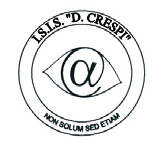 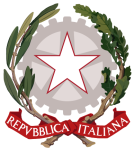 ISTITUTO DI ISTRUZIONE SECONDARIA  “DANIELE CRESPI” Liceo Internazionale Classico e  Linguistico VAPC02701R Liceo delle Scienze Umane VAPM027011Via G. Carducci 4 – 21052 BUSTO ARSIZIO (VA) www.liceocrespi.it-Tel. 0331 633256 - Fax 0331 674770 - E-mail: lccrespi@tin.itC.F. 81009350125 – Cod.Min. VAIS02700D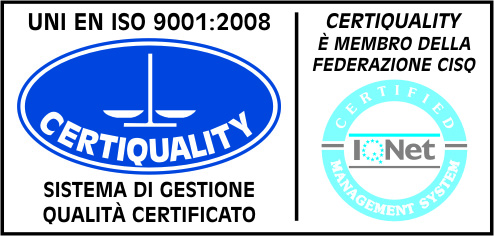 CertINT® 2012